  <제13회 아시아국국제청소년영화제 저작권관리규정>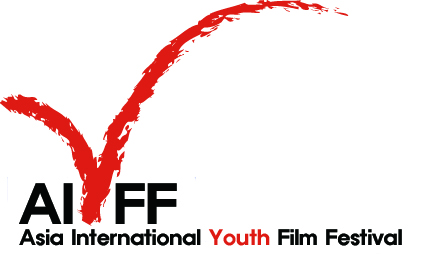 1. 목적본 규정은 아시아국제청소년영화제에 출품되는 모든 출품작, 아시아국제청소년영화제 상영작과 관련하여 아시아국제청소년영화제에 제출된 모든 저작물을 안전하고 효율적으로 관리하기 위해 작성되었다. 2. 범위(1) 본 규정은 아시아국제청소년영화제 상영을 목적으로 출품되는 출품작 File, 스틸 사진,  제작진의 사진, 해당 영화의 영화 음악에 대한 것이다. (2) 아시아국제청소년영화제에 제출된 모든 File, 사진, 영화 음악은 아시아국제청소년영화제의 심사 번역, 출판, 홍보, 영화제 아카이브 보관 및 열람용을 위해서만 사용되며, 기타 다른 목적을 위해 사용될 경우 해당 영화의 판권 소유자 또는 판권 소유 회사(이하 "저작권자" 라 칭함)와의 별도 협의를 통해 사용 여부를 결정한다. 3. 분야별 관리 규정 (1) 출품작 File의 관리 1) "출품작 File" 라 함은 아시아국제청소년영화제에서의 심사와 상영을 목적으로 저작권자가 자의로 출품한 영화의 File과 아시아국제청소년영화제의 요청으로 저작권자가 동의하여 아시아국제청소년영화제에 제출한 영화의 File를 말한다. 2) "출품작 File" 는 아시아국제청소년영화제에 제출된 이후 아시아국제청소년영화제의 상영 여부를 결정하기 위해 프로그래머와 예심 위원에게 제공된다. 본 File들은 아시아국제청소년영화제에 제출된 이후부터 폐기 전까지 아시아국제청소년영화제의 프로그램팀에 의해 엄격히 관리된다. 3) 최종 심사를 거쳐 탈락한 모든 "출품작 File" 들은 아시아국제청소년영화제가 개최되는 날 이전에 해당영화를 담고 있는 매체를 손상시켜 제3자가 볼 수 없도록 한 다음 폐기 절차에 따라 폐기된다. (2) 상영작의 스틸사진 또는 상영작의 제작진 사진 1) 아시아국제청소년영화제는 상영작과 관련된 모든 사진을 영화제 이전과 이후에 홍보 및 출판을 목적으로 모든 언론 매체 및 일반 관객들에게 제공할 수 있으며, 영화제가 직접 제작하는 공식 출판물, 출판 홍보물, 옥외 홍보물, 웹사이트에 사용할 수 있다. 2) 아시아국제청소년영화제는 저작권자가 제출한 사진에 대해서만 그 이용의 권한을 가지며, 그 외의 사진을 사용할 경우 저작권자의 사전 협의를 통해 사용 여부를 결정한다. 3) 아시아국제청소년영화제 메인 카탈로그와 티켓 카탈로그에 수록된 모든 정보나 자료는 그 자체로 혹은 부분 변형을 통해 출판 및 영화제 홍보를 위한 상업적 용도로 활용될 수 있다. 4) 아시아국제청소년영화제는 저작권자의 사전 동의가 있을 경우, 상영작의 스틸 사진 및 상영작의 메이킹 사진을 그대로 이용하거나 변형하여 아시아국제청소년영화제 기념품을 제작, 판매할 수 있으며 옥외 홍보물 콘텐츠로 사용할 수 있다. (3) 상영작의 영화 음악 1) 아시아국제청소년영화제는 상영작의 영화 음악을 영화제 이전에는 홍보를 목적으로, 영화제 기간 동안에는 영화제 홍보와 영화제 공간에서 관객들에게 홍보하기 위한 목적으로 사용할 수 있다. 2) 아시아국제청소년영화제는 저작권자가 제출한 영화음악에 대해서 1)항의 목적을 위해서만 사용할 수 있으며, 어떤 방식으로든 파일 형태로 변형하거나 외부 유출을 할 수 없다. 4. 일반 규정 1) 출품작에 사용 및 포함되는 모든 콘텐츠 등의 지적재산권은 권리자에게 사전허가 및 승인을 받아야 하며, 이에 대한 전적인 책임은 출품자에게 있다. 영화제는 지적재산권을 침해한 출품작에 대하여 어떠한 책임도 부담하지 않으며, 출품 자격을 취소할 수 있다.2) 위의 규정은 출품신청서에 출품작과 상영작의 저작권자가 자필 서명을 하거나 날인하여 아시아국제청소년영화제로 제출함과 동시에 그 효력을 갖는다. 만약, 저작권자가 아시아국제청소년영화제와 구두로 동의한 후 날인을 하지 않은 채 파일의 형태로 제출할 경우에도 그 효력을 갖는다. 3) 아시아국제청소년영화제는 위의 규정에 없는 사안에 대해서는 저작권자와 협의하여 결정한다. 출품자 _______________는 아시아국제청소년영화제 저작권 부문의 규정을 따르겠으며 출품작에 대한 의무 및 권리 사항은 아시아국제청소년영화제 측의 별도 규정에 따르겠습니다.                 2015년    월    일    출품자             (인 또는 서명)